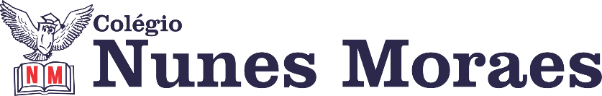 HORÁRIO DAS PROVAS:Segunda a sexta-feira: 12h às 12:50’Sábado: 7:30’ às 9:20’15/02: AG1 DE ÁLGEBRA:  Cap. 1 -   Progressão aritmética ICap. 2 -   Progressão aritmética IICap 3 -   Progressão geométrica I CAPÍTULO 1QUESTÃO 01 – Determinar elementos de uma sequência numérica a partir de sua lei de formação ( recorrência)EX.: Questão 01 (tem b) das atividades de sala da página 5QUESTÃO 02 – Determinação da razão e dos termos da Progressão AritméticaEX. Questão 01 ( item a) das atividades de sala da página 11Questão 03 das atividades propostas da página 12QUESTÃO 03 – Aplicação da equação do termo geral da Progressão aritméticaEX. Questões 04 e 05 das atividades de sala da página 11CAPÍTULO 2 QUESTÃO 04 – Fazer Interpolação AritméticaEX . Questões 01 e 02 das atividades de sala da página 17QUESTÃO 05 – Aplicação da equação da soma dos termos da Progressão AritméticaEX. Questão 04 das atividades de sala da página 18Questão 03 das atividades propostas da página 19CAPÍTULO 3 QUESTÃO 06 - Determinação da razão e dos termos da Progressão GeométricaEX. Questão 01 ( item a) das atividades propostas da página 27QUESTÃO 07 - Aplicação da equação do termo geral da Progressão GeométricaEX. Questão 02 das atividades de sala da página 2617/02: AG1 DE INGLÊS: Cap. 1 -  Lifestyles: Interpretação textual / Gramática: Present perfect X Past simple     Cap. 2 -  Values: Interpretação textual / Gramática: Present perfect continuous Cap 3 -  Cultural industries: Interpretação textual / Gramática: Past progressive + connectors – while - ehen  18/02: AG1 DE FÍSICA 1: Cap. 1 -Introdução à óptica geométrica      Cap. 2 – Reflexão da luz e espelhos planos   Cap 3 -  Associação, translação e rotação de espelhos planos 21/02: AG1 DE GEOMETRIA: Cap. 1 -     Geometria de posição Cap. 2 -   Triângulo retângulo Cap 3 -  Projeções, ângulos e distâncias 23/02: AG1 DE REDAÇÃO: Conteúdo extra: Texto dissertativo-argumentativo – desenvolvimento por  alusão histórica 24/02: AG1 DE LITERATURA: Cap. 1 -  O contexto artístico no início do século XX   Cap. 2 -  Arte do século XX – As vanguardas: Cubismo, Futurismo e Fauvismo  Cap 3  - Arte do século XX – As vanguardas: Expressionismo, Surrealismo e Dadaísmo  03/03: AG1 DE BIOLOGIA 1:Cap. 1 – Pré-mendelismo e genética mendeliana     Cap. 2 -  Redescoberta do trabalho de Mendel, mono-hibridismo e estudo de heredograma  Cap 3 -  Herança autossômica monogêmica, penetrância e expressividade 04/03: AG1 DE QUÍMICA 2: Cap. 1 – Dispersões     Cap. 2 -  Soluções Cap 3 -  Concentração das soluções07/03: AG1 DE QUÍMICA 1: Cap. 1 -   Introdução ao estudo da química orgânica   Cap. 2 -  Hibridização do carbono  Cap 3 -  Identificação das funções orgânicas 10/03: AG1 DE FÍSICA 2: Cap. 1 -  Cargas elétricas – Processos de eletrização    Cap. 2 – Lei de Coulomb   Cap 3 – Campo elétrico – Características do vetor campo elétrico 11/03: AG 1 DE GRAMÁTICA: Cap. 1 -   O português brasileiro   Cap. 2 -   Norma-padrão e usos da oralidade Cap 3 -  Estrangeirismos e neologismos 12/03: AG 1 DE HISTÓRIA: Cap. 1 -    Revolução francesa  Cap. 2 -   Império napoleônico e Congresso de Viena Cap 3 -  Da crise do sistema colonial à independência12/03: AG DE FILOSOFIA: Cap. 1:  Felicidade e Filosofia no pensamento antigo:    - Filosofias Helenísticas: o ideal do sábio  – Estoicismo, Epicurismo e Ceticismo (págs. 09 a 12)Cap. 2: Filosofia e morte:   - A morte como parte da vida humana (pág. 16 e 17)Cap. 3:  Eros e filosofia:  - Amor como problema filosófico (pág. 21)   Cap. 4:  Filosofia e bioética:   - Bioética: uma parte da Ética (pág. 28)    - Bioética: duas posturas (pág. 29 e 30).Cap. 5: Visão moderna do ser humano:    - Sartre: a existência precede a essência (pág. 34 e 35) Cap. 6:  Tecnologia e sociedade:  -  Tecnologia como ação humana (pág. 38)     - Tecnologia: sua ambiguidade intrínseca (pág. 39)14/03: AG DE GEOGRAFIA: Cap. 1 - A produção dos espaços rurais (p. 4, 7, 8, 9, 10 e 12.)Cap.2 - O espaço agrário nos países desenvolvidos (p. 20, 23, 25 e 26.)Cap. 3 - O espaço agrário nos países em desenvolvimento (- p. 36, 37, 38, e 40)Cap. 4 - A questão da reforma agrária (p. 47, 48, 50, 52 e 53 ) Cap. 5 - Desigualdades socioeconômicas: vários mundos no mundo ( p. 3, 4, 6, 9, e 11. )16/03: AG DE INT. TEXTUAL: Capítulo 1 – Variação linguística – pág. 08 a 17Capítulo 2 – Linguagem publicitária – pág. 24 a 31Capítulo 3 – Elementos sonoros e efeitos de sentido – pág. 38 a 45Capítulo 4 – Texto descritivo – pág. 52 a 64Capítulo 5 – Variação linguística do campo jurídico – pág. 08 a 1517/03: AG2 DE INGLÊS: Cap. 4 – Mobility : Indefinitivy pronouns  - some, any, noneCap. 5 – Water: Interpretação textual / Gramática: Definite end indefinite articles a, an, the) Cap. 6 -  Indigenous peoples: Interpretação textual / Gramática: Past perfect 18/03: Data reservada para aplicação da olimpíada Canguru 21/03: AG DE BIOLOGIA 2: Cap. 1 – Introdução ao reino plantae Cap. 2 – Briófitas   Cap 3 – Pteridófitas Cap. 4 – Gimnospermas Cap. 5 – Angiospermas 22/03: AG2 DE LITERATURA: Cap. 4 – Modernismo em Portugal – Grupo de Orpheu e Florbela Espanca Cap. 5 – Fernando Pessoa – Ortônimo, Alberto Caeiro e Ricardo ReisCap. 6 -   Fernando Pessoa – Álvaro de Campos e Bernardo Soares 23/03: AG2 DE ÁLGEBRA: Cap. 4 – Progressão geométrica IICap. 5 – Progressão geométrica IIIICap. 6 – Matrizes  - conceitos básicos24/03: AG 2 DE REDAÇÃO: Cap. 6: Carta de solicitação ou reclamação29/03: AG2 DE GEOMETRIA: Cap. 4 – Estudo de triângulos e polígonosCap. 5 – Poliedros Cap. 6 – Unidades de área e unidades de volume 30/03: AG2 DE BIOLOGIA 1: Cap. 4 – Dominância incompleta, codominância, alelos fetais, pleiotropia e alelos múltiplosCap. 5 – Genética do sangue e eritroblastose fetal Cap. 6 – Herança dos cromossomos sexuais  31/03: AG2 DE FÍSICA 1: Cap. 4 – Espelhos esféricos Cap. 5 – Estudo analítico dos espelhos gaussianosCap. 6 –   Refração da luz – Leis da refração 01/04: AG DE SOCIOLOGIA: Cap. 1: O que é Sociologia?:  - Começando a estudar a Sociologia (pág. 140)  - O advento da Era Industrial (pág. 142)Cap. 2: Sociologia clássica:  - Sociologia e senso comum (pág. 147)  - As primeiras  teorizações sociológicas (págs. 150 a 155)Cap. 3: Sociologia contemporânea: - Construtivismo (págs. 161 e 162)Cap. 4: Sociologia brasileira: - Gilberto Freyre (págs. 165 a 167)  - Sérgio Buarque de Holanda (págs. 167 a 169)Cap. 5: O trabalho ao longo da história: - Concepção de trabalho ao longo da história (págs. 172 a 174)Cap. 6: O trabalho como elemento estrutural da vida em sociedade: - Durkheim e a divisão social do trabalho (págs. 177)   -  O trabalho na visão de karl Marx (págs. 177 a 179)05/04: AG2 DE QUÍMICA 2: Cap. 4 – Diluição de soluçõesCap. 5 – Mistura de soluções sem reações químicasCap. 6 - Mistura de soluções com reações químicas06/04: ENTREGA DA ATIVIDADE AVALIATIVA DO PARADIDÁTICO O MENINO DO PIJAMA LISTRADO07/04: AG 2 DE QUÍMICA 1: Cap. 4 – Identificação das funções orgânicas Cap. 5 – Regras básicas de nomenclatura orgânica Cap. 6 – Estudo dos hidrocarbonetos 09/04: AG2 DE FÍSICA 2: Cap. 4 – Campo elétrico em condutores Cap. 5 – Potencial elétrico – Trabalho de força elétrica   Cap. 6 – Potencial elétrico – Diferença de potencial (d.d.p)  09/04: AG2 DE GRAMÁTICA:  Cap. 4 -  A inversão da ordem dos constituintes da sentença e os efeitos de sentidoCap. 5 – Referenciação Cap. 6 – Coesão gramatical Cap. 7 – Organizadores textuais 11/04: AG2 DE HISTÓRIA: Cap. 4 -  Primeiro Reinado Cap. 5 – Período Regencial Cap. 6 - Segundo Reinado – Política interna e economia Cap. 7 – Segundo Reinado – Política externa e crise do império 